KINOTEATR I NOWE TECHNOLOGIE – Warsztaty animacji i aktorstwaProgram "Kinoteatr i nowe technologie" to projekt edukacyjno-artystyczny, realizowany przez Gdyńskie Centrum Animacji i dofinansowany ze środków Ministerstwa Kultury i Dziedzictwa Narodowego. Jego istotą jest pokazanie odbiorcom, w jaki sposób kreatywnie wykorzystać ogólnodostępne narzędzia technologiczne (laptop, tablet, smartfon) w procesie edukacji i twórczej zabawy oraz warsztaty aktorskie podczas których zarówno najmłodsza grupa dzieci jak i seniorzy poznają tajniki pracy aktora oraz kreowania postaci.

Zajęcia aktorskie dla seniorów 55+ „SZTUKA DLA WNUKA”:    I Grupa (4A) (5 spotkań) w godzinach 9:00-12:00 poniedziałki, środy i piątki listopada do grudnia 2021    II Grupa (4B) ( 5 spotkań) w godzinach 9:00-12:00 w poniedziałki, wtorki i czwartki od listopada do grudniaZajęcia aktorskie dla najmłodszych w wieku 6-9 lat „RAMPA”:     I Grupa (3A) w godzinach od 14:30 do 16:00 (1,5h) w poniedziałki, środy i piątki od listopada do grudnia 2021     II Grupa (3B) w godzinach od 14:30 do 16:00 (1,5h) we wtorki i czwartki od listopada do grudnia 2021
Wszystkie zajęcia będą odbywać się w siedzibie GCA w Gdyni przy ulicy Gołębiej 9.

ZGŁOSZENIA PRZYJMUJEMY WYŁĄCZNIE ZA POŚREDNICTWEM NINIEJSZEGO FORMULARZA wypełnionego X przy wybranym warsztacie i przesłaniu na nasz adres mailowy:

Gdyńskie Centrum Animacji, ul.Gołębia 9, 81-185 Gdynia, https://goo.gl/maps/FcKsBFTPPU46Ue73A
Kontakt: +48 507 820 273 ; e-mail: fundacja@trefl.com*WymaganeAdres e-mail *Twój adres e-mailDofinansowano ze środków Ministra Kultury i Dziedzictwa Narodowego pochodzących z Funduszu Promocji Kultury.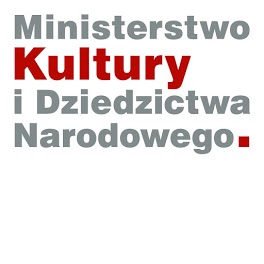 KINOTEATR I NOWE TECHNOLOGIE (terminy zajęć aktorskich dla seniorów SZTUKA DLA WNUKA) *Prosimy o wybranie jednego terminu.GRUPA 4A (55+), godz.9.00-12.00 (start: wrzesień-grudzień, środy i piątki)GRUPA 4B (55+), godz.9.00-12.00  (start: wrzesień – grudzień w poniedziałki, środy i piątki )Imię i nazwisko uczestniczącego w warsztatach: *Twoja odpowiedźWiek: *Twoja odpowiedźTelefon kontaktowy *Twoja odpowiedźKINOTEATR I NOWE TECHNOLOGIE (terminy zajęć aktorskich dla dzieci w wieku 6-9 lat RAMPA) *Prosimy o wybranie jednego terminu.GRUPA 3A (6-9 lat), godz.14:30 – 16:00 (start: wrzesień - grudzień w poniedziałki, środy i piątki)GRUPA 3B (6-9 lat), godz. 14:30 – 16:00 (start: wrzesień - grudzień we wtorki i czwartki)Imię i nazwisko dziecka uczestniczącego w warsztatach: *Twoja odpowiedźWiek dziecka: *Twoja odpowiedźImię i nazwisko opiekuna zgłaszającego dziecko do udziału w warsztatach: *Twoja odpowiedźTelefon kontaktowy *Twoja odpowiedźZgłoszenie uczestnictwa w zajęciach poprzez formularz rejestracyjny nie jest równoznaczne z wpisaniem na listę uczestników zajęć. Wpisanie na listę uczestników następuje po potwierdzeniu przez Organizatora na adres e-mail wskazany w zgłoszeniu. W przypadku większej liczby zgłoszeń decyduje kolejność ich wpłynięcia. Treść REGULAMINU ZAJĘĆ REALIZOWANYCH W RAMACH PROJEKTU „KINOTEATR I NOWE TECHNOLOGIE” znajduje się na stronie http://bit.ly/regulamin_kinoteatr. Zgłoszenie na zajęcia równoznaczne jest z akceptacją regulaminu *Oświadczam, że zapoznałam/em się z treścią Regulaminu REGULAMIN ZAJĘĆ REALIZOWANYCH W RAMACH PROJEKTU „KINOTEATR I NOWE TECHNOLOGIE” i w pełni akceptuję jego treść i zobowiązania wynikające z faktu przyznania statusu Uczestnika mi lub (mojemu dziecku/podopiecznemu) lub osobie przeze mnie zgłoszonej. W wypadku uzasadnionym zgodnie z Regulaminem zobowiązuję się pokryć ewentualne koszty i inne należności na rzecz Organizatora i/lub osób trzecichAdministratorem danych osobowych jest Fundacja Rozwoju Edukacji „Trefl” z siedzibą w Sopocie, ul. dr Aleksandra Majkowskiego 11, 81-719 Sopot, wpisaną do rejestru przedsiębiorców Krajowego Rejestru Sądowego, prowadzonego przez Sąd Rejonowy Gdańsk – Północ w Gdańsku, VIII Wydział Gospodarczy Krajowego Rejestru Sądowego pod numerem: 0000069822, NIP 5851406058. Dane będą przetwarzane na podstawie zgody wyrażonej przez Państwa na uczestnictwo w zajęciach organizowanych w ramach warsztatów Projektu: „KINOTEATR I NOWE TECHNOLOGIE” (w ramach inicjatywy Organizatora „Warsztaty”). Podanie danych jest dobrowolne, ale niezbędne do uczestnictwa w Projekcie (w tym w warsztatach i zajęciach). Osobie, której dane dotyczą, przysługuje prawo dostępu do treści swoich danych, a w tym żądanie ich usunięcia, poprawy, zmiany oraz prawo złożenia skargi do organu nadzoru. Pełna informacja dotycząca zasad przetwarzania danych osobowych w związku z realizacją Projektu dostępna jest pod adresem www.gca.edu.pl *Oświadczam, że zapoznałam/em się z treścią Klauzuli informacyjnej i akceptuję jej treść.Wyrażam zgodę na nieodpłatne wykorzystanie wizerunku Uczestnika w związku z dokumentowaniem przebiegu zajęć oraz w związku z organizacją Gali Projektu „KINOTEATR I NOWE TECHNOLOGIE” (w ramach inicjatywy Organizatora „Warsztaty”) *Wyrażam zgodę